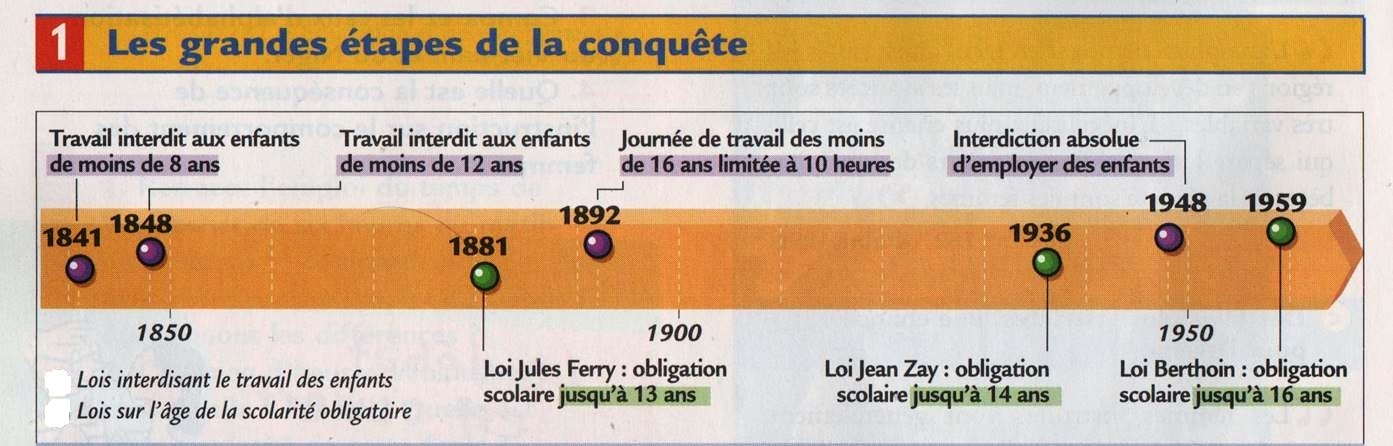 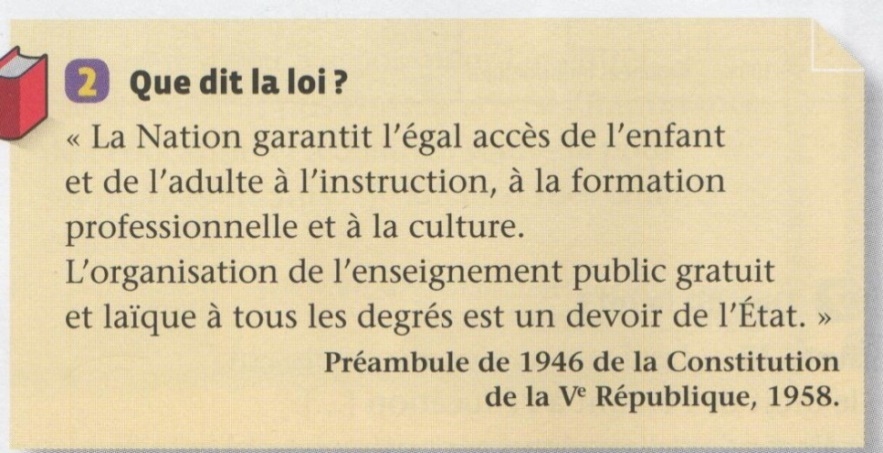 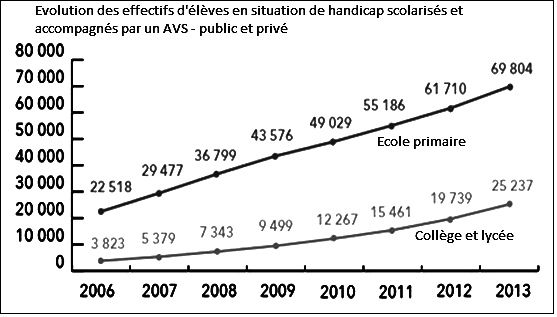 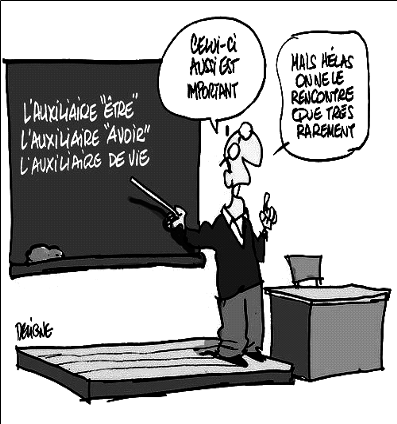 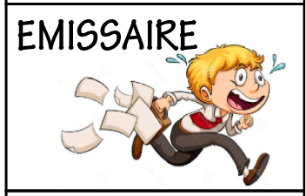 Observes attentivement la vidéo et réponds aux questions suivantes.Il faudra ensuite expliquer tes réponses à ton groupe.Quelle fonction (métier) occupe Jules Ferry au moment de l’adoption des lois ?________________________________________________________________________________Quelle est la deuxième mesure prise par Jules Ferry pour assurer la neutralité de l’école vis-à-vis des religions ?__________________________________________________________________________________________Quelle est la troisième mesure prise par Jules Ferry pour s’assurer que tous les enfants aillent à l’école ?__________________________________________________________________________________________Qu’as-tu retenu comme autres informations que tu voudrais partager à ton groupe ?________________________________________________________________________________________________________________________________________________________________________________________________________________________________________________________________________________________________________________________________________________________________________________________________________________________________________________________________________________________________________________________________________________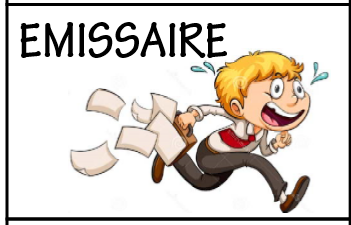 Tu vas interviewer M. Lubin, professeur des élèves du dispositif ULIS. Il faudra ensuite expliquer les réponses à ton groupe.Dans le collège Jean Moulin, comment les élèves handicapés sont-ils accueillis ?____________________________________________________________________________________________________________________________________________________________________________Quel type de handicap ont ces élèves ?________________________________________________________________________________________________________________________________________________________________________________Comment les élèves handicapés étaient-ils scolarisés avant la loi de 2005 ?________________________________________________________________________________________________________________________________________________________________________________Avez-vous reçu une formation particulière pour devenir enseignant auprès de ces élèves ?________________________________________________________________________________________________________________________________________________________________________________Qu’est-ce qu’une AVS ? Quel est son rôle ?__________________________________________________________________________________________________________________________________________________________________Peut-on visiter votre salle de classe pour que nous vous montriez les points communs et les adaptations réalisées pour ces élèves ?________________________________________________________________________________________________________________________________________________________________________________________________________________________________________________________________________________________________________________________________________________________________________________________________________________________________________________________________________________________________________________________________________________Si tu as appris autre chose en interviewant Mr Lubin, écris-le ici et partage avec ton groupe.                 ________________________________________________________________________________________                ________________________________________________________________________________________                ________________________________________________________________________________________DocumentsConsignesRéponsesDoc 1Au début du XXe siècle, quelles sont les matières que Napoléon (Empereur des Français) veut qu’on enseigne aux filles ? Quelles matières ne veut-il pas qu’on leur enseigne ? A votre avis, pourquoi ?Les filles et les garçons étudiaient-ils ensemble ? Justifiez votre réponse. Aujourd’hui, quel mot de vocabulaire utilise-t-on pour évoquer l’éducation commune reçue par les filles est les garçons ? (recherchez dans votre cahier si vous ne vous souvenez plus)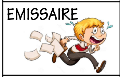 Doc 1Au début du XXe siècle, quelles sont les matières que Napoléon (Empereur des Français) veut qu’on enseigne aux filles ? Quelles matières ne veut-il pas qu’on leur enseigne ? A votre avis, pourquoi ?Les filles et les garçons étudiaient-ils ensemble ? Justifiez votre réponse. Aujourd’hui, quel mot de vocabulaire utilise-t-on pour évoquer l’éducation commune reçue par les filles est les garçons ? (recherchez dans votre cahier si vous ne vous souvenez plus)Doc 1Au début du XXe siècle, quelles sont les matières que Napoléon (Empereur des Français) veut qu’on enseigne aux filles ? Quelles matières ne veut-il pas qu’on leur enseigne ? A votre avis, pourquoi ?Les filles et les garçons étudiaient-ils ensemble ? Justifiez votre réponse. Aujourd’hui, quel mot de vocabulaire utilise-t-on pour évoquer l’éducation commune reçue par les filles est les garçons ? (recherchez dans votre cahier si vous ne vous souvenez plus)Doc 2Encadrez en bleu les lois limitant le travail des enfants et complétez la légende.Quelle est l’évolution depuis le XIXe siècle ? *S’il vous reste du temps : Encadrez en vert les lois sur l’âge de la scolarité obligatoire et complétez la légende.Quelle est l’évolution depuis le XIXe siècle ? Quand l’école est-elle devenue obligatoire pour la première fois ? Quelle est le nom de cette loi ?Doc 2Encadrez en bleu les lois limitant le travail des enfants et complétez la légende.Quelle est l’évolution depuis le XIXe siècle ? *S’il vous reste du temps : Encadrez en vert les lois sur l’âge de la scolarité obligatoire et complétez la légende.Quelle est l’évolution depuis le XIXe siècle ? Quand l’école est-elle devenue obligatoire pour la première fois ? Quelle est le nom de cette loi ?Doc 2Encadrez en bleu les lois limitant le travail des enfants et complétez la légende.Quelle est l’évolution depuis le XIXe siècle ? *S’il vous reste du temps : Encadrez en vert les lois sur l’âge de la scolarité obligatoire et complétez la légende.Quelle est l’évolution depuis le XIXe siècle ? Quand l’école est-elle devenue obligatoire pour la première fois ? Quelle est le nom de cette loi ?Doc 3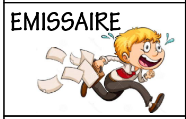 vidéo : Les lois votées sous le ministère de Jules Ferry.Quelle fonction (métier) occupe Jules Ferry au moment de l’adoption des lois ?Quelle est la deuxième mesure prise par Jules Ferry pour assurer la neutralité de l’école vis-à-vis des religions ?Quelle est la troisième mesure prise par Jules Ferry pour s’assurer que tous les enfants aillent à l’école ?Qu’as-tu retenu comme autres informations que tu voudrais partager à ton groupe ?Doc 3vidéo : Les lois votées sous le ministère de Jules Ferry.Quelle fonction (métier) occupe Jules Ferry au moment de l’adoption des lois ?Quelle est la deuxième mesure prise par Jules Ferry pour assurer la neutralité de l’école vis-à-vis des religions ?Quelle est la troisième mesure prise par Jules Ferry pour s’assurer que tous les enfants aillent à l’école ?Qu’as-tu retenu comme autres informations que tu voudrais partager à ton groupe ?Doc 3vidéo : Les lois votées sous le ministère de Jules Ferry.Quelle fonction (métier) occupe Jules Ferry au moment de l’adoption des lois ?Quelle est la deuxième mesure prise par Jules Ferry pour assurer la neutralité de l’école vis-à-vis des religions ?Quelle est la troisième mesure prise par Jules Ferry pour s’assurer que tous les enfants aillent à l’école ?Qu’as-tu retenu comme autres informations que tu voudrais partager à ton groupe ?Doc 3vidéo : Les lois votées sous le ministère de Jules Ferry.Quelle fonction (métier) occupe Jules Ferry au moment de l’adoption des lois ?Quelle est la deuxième mesure prise par Jules Ferry pour assurer la neutralité de l’école vis-à-vis des religions ?Quelle est la troisième mesure prise par Jules Ferry pour s’assurer que tous les enfants aillent à l’école ?Qu’as-tu retenu comme autres informations que tu voudrais partager à ton groupe ?Doc 4Quel texte affirme le droit à l’éducation des enfants en France ? Qui doit le garantir ?DocumentsConsignesRéponsesDocs 1 et 3Ecrivez en haut des documents s’il s’agit d’un texte de loi ou d’un article parlant de l’actualité. Doc 2Comment a évolué le nombre d’enfants handicapés scolarisés depuis 2004 ? D’après le document 1, comment expliquer cette évolution ?Doc 2Comment a évolué le nombre d’enfants handicapés scolarisés depuis 2004 ? D’après le document 1, comment expliquer cette évolution ?Doc 3Ce document a-t –il été rédigé après ou avant la loi du 11 février 2005 ?Quels sont les obstacles à la scolarisation de tous les enfants handicapés qui expliquent que tous ne bénéficient pas pleinement de l’accès à l’éducation ? (nommez en au moins deux)Doc 3Ce document a-t –il été rédigé après ou avant la loi du 11 février 2005 ?Quels sont les obstacles à la scolarisation de tous les enfants handicapés qui expliquent que tous ne bénéficient pas pleinement de l’accès à l’éducation ? (nommez en au moins deux)Rencontre avec Mr Lubin, professeur des élèves ULIS(=unité localisée pour l’inclusion scolaire)Dans le collège Jean Moulin, comment les élèves handicapés sont-ils accueillis ? Quel type de handicap ont ces élèves ?Comment les élèves handicapés étaient-ils scolarisés avant la loi de 2005 ?Avez-vous reçu une formation particulière pour devenir enseignant auprès de ces élèves ?Qu’est-ce qu’une AVS ? Quel est son rôle ?Peut-on visiter votre salle de classe pour que nous vous montriez les points communs et les adaptations réalisées pour ces élèves ?Rencontre avec Mr Lubin, professeur des élèves ULIS(=unité localisée pour l’inclusion scolaire)Dans le collège Jean Moulin, comment les élèves handicapés sont-ils accueillis ? Quel type de handicap ont ces élèves ?Comment les élèves handicapés étaient-ils scolarisés avant la loi de 2005 ?Avez-vous reçu une formation particulière pour devenir enseignant auprès de ces élèves ?Qu’est-ce qu’une AVS ? Quel est son rôle ?Peut-on visiter votre salle de classe pour que nous vous montriez les points communs et les adaptations réalisées pour ces élèves ?Rencontre avec Mr Lubin, professeur des élèves ULIS(=unité localisée pour l’inclusion scolaire)Dans le collège Jean Moulin, comment les élèves handicapés sont-ils accueillis ? Quel type de handicap ont ces élèves ?Comment les élèves handicapés étaient-ils scolarisés avant la loi de 2005 ?Avez-vous reçu une formation particulière pour devenir enseignant auprès de ces élèves ?Qu’est-ce qu’une AVS ? Quel est son rôle ?Peut-on visiter votre salle de classe pour que nous vous montriez les points communs et les adaptations réalisées pour ces élèves ?Rencontre avec Mr Lubin, professeur des élèves ULIS(=unité localisée pour l’inclusion scolaire)Dans le collège Jean Moulin, comment les élèves handicapés sont-ils accueillis ? Quel type de handicap ont ces élèves ?Comment les élèves handicapés étaient-ils scolarisés avant la loi de 2005 ?Avez-vous reçu une formation particulière pour devenir enseignant auprès de ces élèves ?Qu’est-ce qu’une AVS ? Quel est son rôle ?Peut-on visiter votre salle de classe pour que nous vous montriez les points communs et les adaptations réalisées pour ces élèves ?Rencontre avec Mr Lubin, professeur des élèves ULIS(=unité localisée pour l’inclusion scolaire)Dans le collège Jean Moulin, comment les élèves handicapés sont-ils accueillis ? Quel type de handicap ont ces élèves ?Comment les élèves handicapés étaient-ils scolarisés avant la loi de 2005 ?Avez-vous reçu une formation particulière pour devenir enseignant auprès de ces élèves ?Qu’est-ce qu’une AVS ? Quel est son rôle ?Peut-on visiter votre salle de classe pour que nous vous montriez les points communs et les adaptations réalisées pour ces élèves ?Rencontre avec Mr Lubin, professeur des élèves ULIS(=unité localisée pour l’inclusion scolaire)Dans le collège Jean Moulin, comment les élèves handicapés sont-ils accueillis ? Quel type de handicap ont ces élèves ?Comment les élèves handicapés étaient-ils scolarisés avant la loi de 2005 ?Avez-vous reçu une formation particulière pour devenir enseignant auprès de ces élèves ?Qu’est-ce qu’une AVS ? Quel est son rôle ?Peut-on visiter votre salle de classe pour que nous vous montriez les points communs et les adaptations réalisées pour ces élèves ?Doc 4(si vous avez le temps)*A l’aide des réponses de l’émissaire et du doc 3, quel autre problème est soulevé par ce dessin humoristique ?DocumentsConsignesRéponsesDoc 1Au début du XXe siècle, quelles sont les matières que Napoléon (Empereur des Français) veut qu’on enseigne aux filles ? Quelles matières ne veut-il pas qu’on leur enseigne ? A votre avis, pourquoi ?Les filles et les garçons étudiaient-ils ensemble ? Justifiez votre réponse. Aujourd’hui, quel mot de vocabulaire utilise-t-on pour évoquer l’éducation commune reçue par les filles est les garçons ? (recherchez dans votre cahier si vous ne vous souvenez plus)Matières obligatoires : mathématiques – français – histoire géographie-  couture Matières inutiles : le latin et les langues étrangèresElles ne sont doivent pas être amenées à exercer des fonctions publiques et il s’agit avant tout d’en faire de bonnes épouses et mères de famille.Doc 1Au début du XXe siècle, quelles sont les matières que Napoléon (Empereur des Français) veut qu’on enseigne aux filles ? Quelles matières ne veut-il pas qu’on leur enseigne ? A votre avis, pourquoi ?Les filles et les garçons étudiaient-ils ensemble ? Justifiez votre réponse. Aujourd’hui, quel mot de vocabulaire utilise-t-on pour évoquer l’éducation commune reçue par les filles est les garçons ? (recherchez dans votre cahier si vous ne vous souvenez plus)Non, ils n’étudiaient pas ensemble. Napoléon s’adresse à la directrice d’une école de filles.Doc 1Au début du XXe siècle, quelles sont les matières que Napoléon (Empereur des Français) veut qu’on enseigne aux filles ? Quelles matières ne veut-il pas qu’on leur enseigne ? A votre avis, pourquoi ?Les filles et les garçons étudiaient-ils ensemble ? Justifiez votre réponse. Aujourd’hui, quel mot de vocabulaire utilise-t-on pour évoquer l’éducation commune reçue par les filles est les garçons ? (recherchez dans votre cahier si vous ne vous souvenez plus)Pour parler de l’éducation commune reçue par les filles et les garçons, on parle de mixité scolaire.C’est la loi Haby en 1975 qui impose cette mixité.Doc 2Encadrez en bleu les lois limitant le travail des enfants et complétez la légende.Quelle est l’évolution depuis le XIXe siècle ? *S’il vous reste du temps : Encadrez en vert les lois sur l’âge de la scolarité obligatoire et complétez la légende.Quelle est l’évolution depuis le XIXe siècle ? Quand l’école est-elle devenue obligatoire pour la première fois ? Quelle est le nom de cette loi ?On constate que les lois limitant le travail des enfants imposent,  tout au long du  XIXe siècle, un âge limite de plus en plus tardif pour commencer à travailler. L’interdiction de travailler est fixée à 8 ans au début du XIXe siècle et à 18 ans depuis 1948.Doc 2Encadrez en bleu les lois limitant le travail des enfants et complétez la légende.Quelle est l’évolution depuis le XIXe siècle ? *S’il vous reste du temps : Encadrez en vert les lois sur l’âge de la scolarité obligatoire et complétez la légende.Quelle est l’évolution depuis le XIXe siècle ? Quand l’école est-elle devenue obligatoire pour la première fois ? Quelle est le nom de cette loi ?Depuis le XIXe siècle, on constate que la scolarité obligatoire est fixée à des âges de plus en plus tardifs (13 ans en 1881 et 16 ans depuis 1959).Doc 2Encadrez en bleu les lois limitant le travail des enfants et complétez la légende.Quelle est l’évolution depuis le XIXe siècle ? *S’il vous reste du temps : Encadrez en vert les lois sur l’âge de la scolarité obligatoire et complétez la légende.Quelle est l’évolution depuis le XIXe siècle ? Quand l’école est-elle devenue obligatoire pour la première fois ? Quelle est le nom de cette loi ?L’école est devenue obligatoire en 1881 avec la loi Jules Ferry.Doc 3vidéo : Les lois votées sous le ministère de Jules Ferry.Quelle fonction (métier) occupe Jules Ferry au moment de l’adoption des lois ?Quelle est la deuxième mesure prise par Jules Ferry pour assurer la neutralité de l’école vis-à-vis des religions ?Quelle est la troisième mesure prise par Jules Ferry pour s’assurer que tous les enfants aillent à l’école ?Qu’as-tu retenu comme autres informations que tu voudrais partager à ton groupe ?Il est le ministre de l’Instruction publique.Doc 3vidéo : Les lois votées sous le ministère de Jules Ferry.Quelle fonction (métier) occupe Jules Ferry au moment de l’adoption des lois ?Quelle est la deuxième mesure prise par Jules Ferry pour assurer la neutralité de l’école vis-à-vis des religions ?Quelle est la troisième mesure prise par Jules Ferry pour s’assurer que tous les enfants aillent à l’école ?Qu’as-tu retenu comme autres informations que tu voudrais partager à ton groupe ?Il instaure la laïcité dans les établissements scolaires.Doc 3vidéo : Les lois votées sous le ministère de Jules Ferry.Quelle fonction (métier) occupe Jules Ferry au moment de l’adoption des lois ?Quelle est la deuxième mesure prise par Jules Ferry pour assurer la neutralité de l’école vis-à-vis des religions ?Quelle est la troisième mesure prise par Jules Ferry pour s’assurer que tous les enfants aillent à l’école ?Qu’as-tu retenu comme autres informations que tu voudrais partager à ton groupe ?Il met en place la gratuité de l’éducation.Doc 3vidéo : Les lois votées sous le ministère de Jules Ferry.Quelle fonction (métier) occupe Jules Ferry au moment de l’adoption des lois ?Quelle est la deuxième mesure prise par Jules Ferry pour assurer la neutralité de l’école vis-à-vis des religions ?Quelle est la troisième mesure prise par Jules Ferry pour s’assurer que tous les enfants aillent à l’école ?Qu’as-tu retenu comme autres informations que tu voudrais partager à ton groupe ?Doc 4Quel texte affirme le droit à l’éducation des enfants en France ? Qui doit le garantir ?C’est la Constitution de la Ve République.C’est le Chef de l’Etat qui doit garantir ce droit.DocumentsConsignesRéponsesDocs 1 et 3Ecrivez en haut des documents s’il s’agit d’un texte de loi ou d’un article parlant de l’actualité. Doc 2Comment a évolué le nombre d’enfants handicapés scolarisés depuis 2004 ? D’après le document 1, comment expliquer cette évolution ?Le nombre d’enfants handicapés scolarisés ne cesse d’augmenter depuis 2004.Doc 2Comment a évolué le nombre d’enfants handicapés scolarisés depuis 2004 ? D’après le document 1, comment expliquer cette évolution ?Cette évolution a été possible grâce à la loi du 11 février 2005 qui stipule que l’éducation est un droit pour les personnes handicapées.Doc 3Ce document a-t –il été rédigé après ou avant la loi du 11 février 2005 ?Quels sont les obstacles à la scolarisation de tous les enfants handicapés qui expliquent que tous ne bénéficient pas pleinement de l’accès à l’éducation ? (nommez en au moins deux)Il a été rédigé après la loi de 2005.Doc 3Ce document a-t –il été rédigé après ou avant la loi du 11 février 2005 ?Quels sont les obstacles à la scolarisation de tous les enfants handicapés qui expliquent que tous ne bénéficient pas pleinement de l’accès à l’éducation ? (nommez en au moins deux)Obstacles à la scolarisation :Pas assez d’élèves handicapés au lycée en partie parce que les AVS ne sont pas assez formées.Aucune solution scolaire n’est proposée pour certains types de handicap et il manque des structures adaptées.Certaines écoles ne sont pas aux normes pour permettre l’accès aux handicapésRencontre avec M. Lubin, professeur des élèves ULIS(= unité localisée pour l’inclusion scolaire)Dans le collège Jean Moulin, comment les élèves handicapés sont-ils accueillis ? Quel type de handicap ont ces élèves ?Comment les élèves handicapés étaient-ils scolarisés avant la loi de 2005 ?M. Lubin, avez-vous reçu une formation particulière pour devenir enseignant auprès de ces élèves ?Qu’est-ce qu’une AVS ? Quel est son rôle ?Peut-on visiter votre salle de classe pour que nous vous montriez les points communs et les adaptations réalisées pour ces élèves ?Ils sont accueillis au sein du dispositif ULIS dans une classe par Mr Lubin et une AVS. Ils sont parfois inclus dans les classes dites « ordinaires »Rencontre avec M. Lubin, professeur des élèves ULIS(= unité localisée pour l’inclusion scolaire)Dans le collège Jean Moulin, comment les élèves handicapés sont-ils accueillis ? Quel type de handicap ont ces élèves ?Comment les élèves handicapés étaient-ils scolarisés avant la loi de 2005 ?M. Lubin, avez-vous reçu une formation particulière pour devenir enseignant auprès de ces élèves ?Qu’est-ce qu’une AVS ? Quel est son rôle ?Peut-on visiter votre salle de classe pour que nous vous montriez les points communs et les adaptations réalisées pour ces élèves ?Ils souffrent de troubles cognitifs (difficultés de compréhension et de mémorisation)Rencontre avec M. Lubin, professeur des élèves ULIS(= unité localisée pour l’inclusion scolaire)Dans le collège Jean Moulin, comment les élèves handicapés sont-ils accueillis ? Quel type de handicap ont ces élèves ?Comment les élèves handicapés étaient-ils scolarisés avant la loi de 2005 ?M. Lubin, avez-vous reçu une formation particulière pour devenir enseignant auprès de ces élèves ?Qu’est-ce qu’une AVS ? Quel est son rôle ?Peut-on visiter votre salle de classe pour que nous vous montriez les points communs et les adaptations réalisées pour ces élèves ?Ils étaient surtout accueillis dans des structures à part (comme des institutions spécialisées) et souvent peu intégrés dans la société.Rencontre avec M. Lubin, professeur des élèves ULIS(= unité localisée pour l’inclusion scolaire)Dans le collège Jean Moulin, comment les élèves handicapés sont-ils accueillis ? Quel type de handicap ont ces élèves ?Comment les élèves handicapés étaient-ils scolarisés avant la loi de 2005 ?M. Lubin, avez-vous reçu une formation particulière pour devenir enseignant auprès de ces élèves ?Qu’est-ce qu’une AVS ? Quel est son rôle ?Peut-on visiter votre salle de classe pour que nous vous montriez les points communs et les adaptations réalisées pour ces élèves ?Oui, il faut avoir passé une certification (un autre diplôme) après une formation centrée sur l’enseignement pour les élèves handicapés.Rencontre avec M. Lubin, professeur des élèves ULIS(= unité localisée pour l’inclusion scolaire)Dans le collège Jean Moulin, comment les élèves handicapés sont-ils accueillis ? Quel type de handicap ont ces élèves ?Comment les élèves handicapés étaient-ils scolarisés avant la loi de 2005 ?M. Lubin, avez-vous reçu une formation particulière pour devenir enseignant auprès de ces élèves ?Qu’est-ce qu’une AVS ? Quel est son rôle ?Peut-on visiter votre salle de classe pour que nous vous montriez les points communs et les adaptations réalisées pour ces élèves ?C’est une auxiliaire de vie scolaire. Elle accompagne individuellement les élèves et les aide à mieux comprendre les consignes, à rédiger…Rencontre avec M. Lubin, professeur des élèves ULIS(= unité localisée pour l’inclusion scolaire)Dans le collège Jean Moulin, comment les élèves handicapés sont-ils accueillis ? Quel type de handicap ont ces élèves ?Comment les élèves handicapés étaient-ils scolarisés avant la loi de 2005 ?M. Lubin, avez-vous reçu une formation particulière pour devenir enseignant auprès de ces élèves ?Qu’est-ce qu’une AVS ? Quel est son rôle ?Peut-on visiter votre salle de classe pour que nous vous montriez les points communs et les adaptations réalisées pour ces élèves ?Plus de matériel informatique, un TNI, des tableaux blancs, peu de tables et de chaises car peu d’élèves…Doc 4(si vous avez le temps)*A l’aide des réponses de l’émissaire et du doc 3, quel autre problème est soulevé par ce dessin humoristique ?Les AVS ne sont pas assez recrutées.